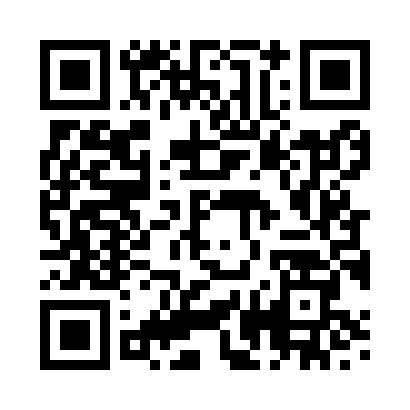 Prayer times for East Putford, Devon, UKMon 1 Jul 2024 - Wed 31 Jul 2024High Latitude Method: Angle Based RulePrayer Calculation Method: Islamic Society of North AmericaAsar Calculation Method: HanafiPrayer times provided by https://www.salahtimes.comDateDayFajrSunriseDhuhrAsrMaghribIsha1Mon3:145:081:216:569:3411:282Tue3:155:091:216:569:3411:283Wed3:155:091:226:569:3411:284Thu3:165:101:226:569:3311:275Fri3:165:111:226:559:3311:276Sat3:175:121:226:559:3211:277Sun3:175:131:226:559:3211:278Mon3:185:141:226:559:3111:279Tue3:185:151:236:549:3011:2610Wed3:195:161:236:549:2911:2611Thu3:205:171:236:549:2911:2612Fri3:205:181:236:539:2811:2513Sat3:215:191:236:539:2711:2514Sun3:215:201:236:539:2611:2415Mon3:225:211:236:529:2511:2416Tue3:235:221:236:529:2411:2417Wed3:235:231:246:519:2311:2318Thu3:245:251:246:509:2211:2319Fri3:255:261:246:509:2111:2220Sat3:255:271:246:499:2011:2121Sun3:265:291:246:489:1811:2122Mon3:275:301:246:489:1711:2023Tue3:275:311:246:479:1611:2024Wed3:285:331:246:469:1411:1925Thu3:295:341:246:469:1311:1826Fri3:295:351:246:459:1211:1827Sat3:305:371:246:449:1011:1728Sun3:315:381:246:439:0911:1629Mon3:325:401:246:429:0711:1430Tue3:345:411:246:419:0611:1231Wed3:375:421:246:409:0411:09